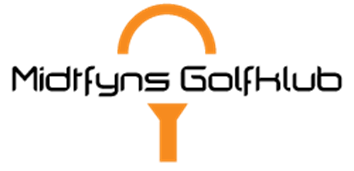 INDMELDELSESBLANKET PRØVEMEDLEMMER 2021	Medlemsnr:_______________             Evt. aktienr:__________________	                	   *)Skal udfyldes	Navn*:______________________________________________________________________________________Adresse:*_______________________________ Postnummer*:___________ By*:__________________________Fødselsdato*:________________ Tel.:*___________________  E-mail*:_________________________________Hvis du evt. har været medlem af anden golfklub skal følgende oplyses:                                         Klub*  _______________________________________ Medlems nr.* __________________ Hcp: ____________    Nye medlemmer, seniorer og ungdom der ikke tidligere har været medlem af en golfklub, eller prøvemedlem i Midtfyns Golfklub er berettiget til 5 fællestræningslektioner og teoriundervisning, enkeltlektioner kan tilkøbes. Prøvemedlemsskab er gældende i 2 måneder, inkluderer træningslektioner og teoriundervisning, så du er klar til at gå til den obligatoriske prøve, når du melder dig ind.Jeg accepterer hermed, at jeg i forbindelse med mit prøvemedlemskab kan kontaktes telefonisk af andre medlemmer fra Midtfyns Golfklub med henblik på at sikre, at jeg får det bedste ud af mit prøvemedlemskab. Dette kan eksempelvis være med information om ekstra træning, for at høre hvordan jeg oplever mit prøvemedlemskab eller andre forhold vedrørende mit prøvemedlemskab. Dette samtykke gælder kun under prøvemedlemskabets varighed. Jeg kan på ethvert tidspunkt tilbagekalde dette samtykke ved at henvende mig i Midtfyns Golfklub, sende mail til kasserer@midtfynsgolfklub.dk eller ringe på telefon 22950511.Der henvises til ”Privatlivspolitik for Midtfyns Golfklub” på klubbens hjemmeside: www.Midtfynsgolfklub.dkDato: _____________    		Underskrift*: _____________________________________________                                                                                                                   Mail til erik@wonge.netPrøvemedlemsskab (2 måneder med mulighed for spil sammen med din mentor)  Personer som aldrig har spillet golfPersoner som har golfkendskab (beløb modregnes ved indmeldelse)           0,00       800,00Jeg giver mit samtykke til ovennævnte. (sæt kryds)    